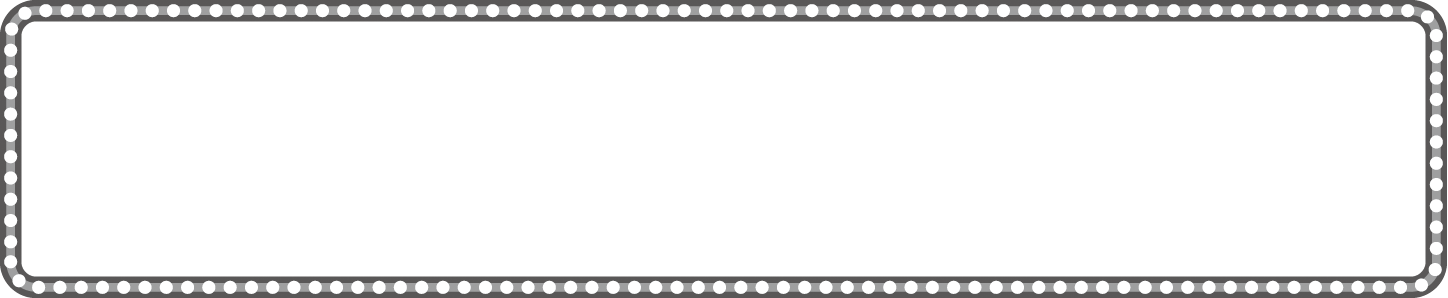 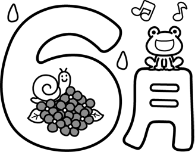 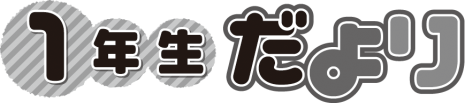 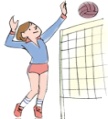 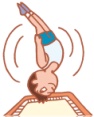 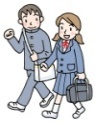 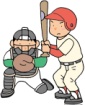 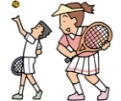 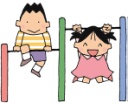 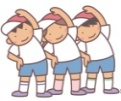 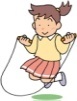 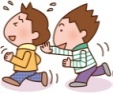 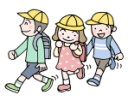 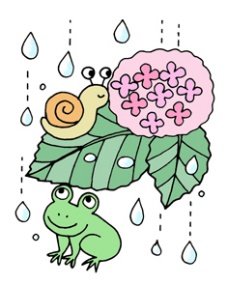 　※前号でお知らせしたとおり、新体操は７月２１日（土）の県大会に出場します。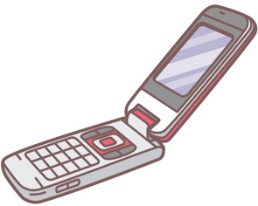 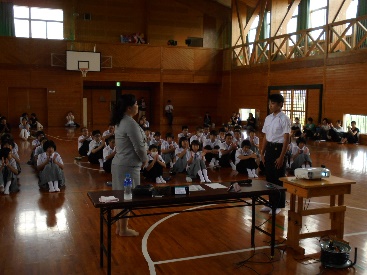 （めざせマイスタープロジェクト事業「授業へのマイスター派遣」）　６月７日（木）午前～ものづくり体験を通してものづくりの魅力を子どもたちに伝える事業の様子です～【４年生～ﾐﾆ造形】小さいですが本格的な「箱庭」ができました。【５年生～工芸畳】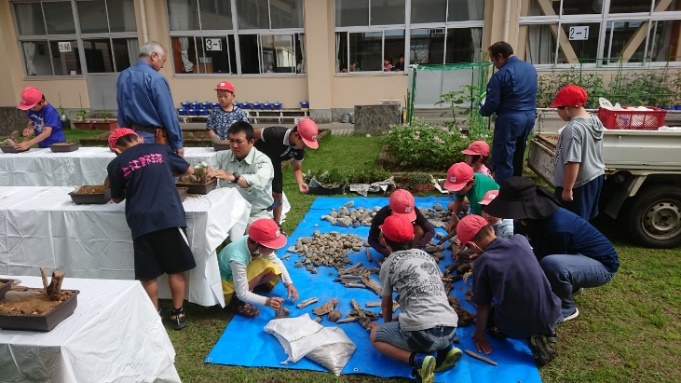 大きな針を使い小さい畳を手で縫い上げました。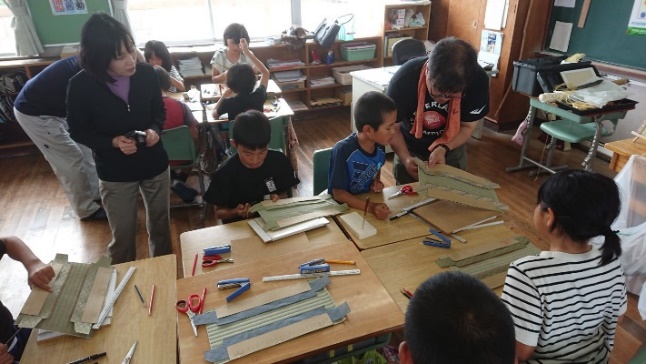 【６年生～塗装】小さな家にペンキを丁寧に塗りました。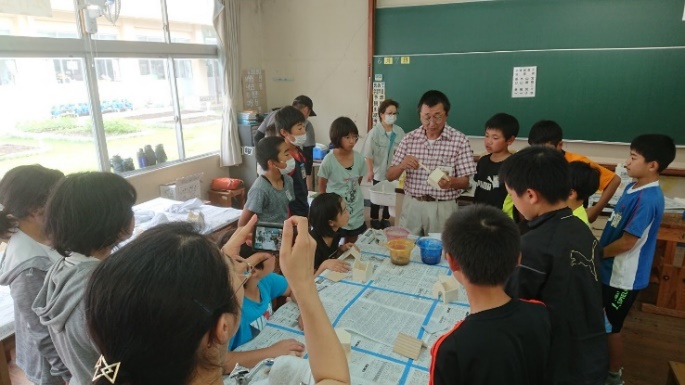 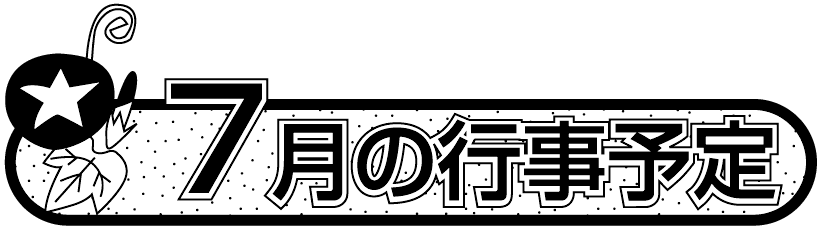 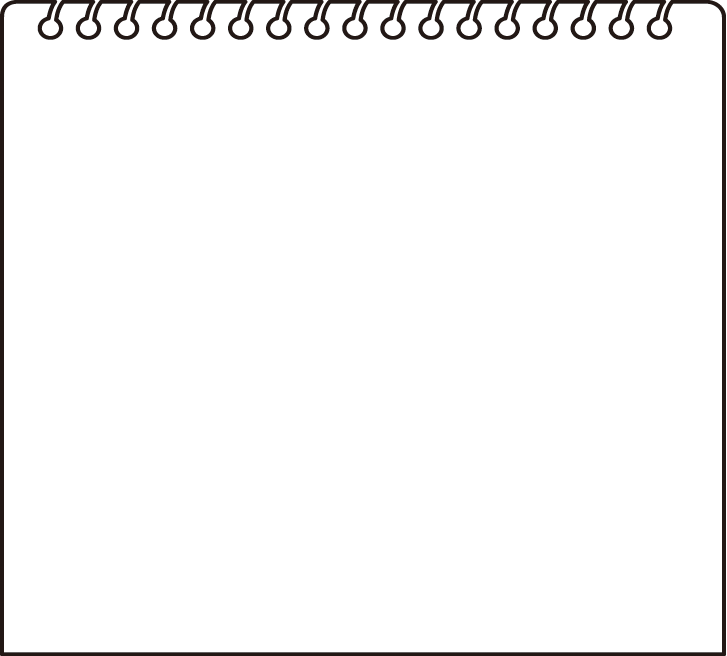 